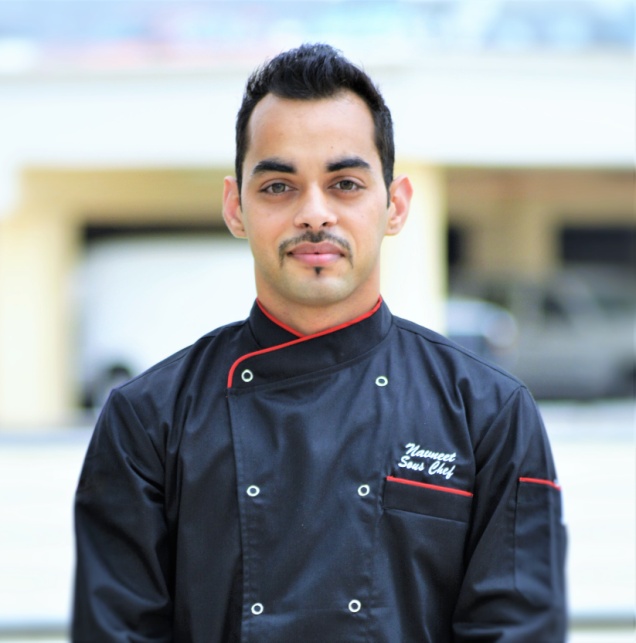                                        Navneet C/o- +971503718643●navneet.343690@2freemail.com Want to establish myself as a front runner in the field of Service industry & utilize the knowledge to get further experience of globalize work field. With the hard effort & full dedication accomplish everything in best possible manner & work in dynamic & challenging environment.Passionate about creating new dishes and practicing new food techniquesPREOPENING EXPERIENCESpice and Ice Lounge and Restaurant (Dec 2015 – Apr 2016)Taj Tower Hotel, Dubai (Jan 2015 – Apr 2015)The Oberoi Hotel, Dubai (Jan 2015 – June 2015)WORK EXPERIENCESous Chef - Spice and Ice Lounge and Restaurant         Dec 2015 - PresentOversight and execution of culinary operations to deliver quality cuisine and create a superb dining experience, thereby ensuring guest satisfaction.Collaborate with the Head Chef to forecast  and manage menu requirements and inventory for the outlet.Manage and train large culinary staff to ensure performance standards are met on a consistent basis.Consistently offer professional, friendly and proactive guest service while supporting fellow colleaguesEnsure the consistency in the preparation of all food items for a la carte.Conduct daily shift briefings to kitchen colleaguesEnsure all kitchen colleagues are aware of standards & expectationsLiaise daily with Outlet Managers to keep open lines of communication regarding guest feedbackMaintain and enhance the food products through creative menu development and presentationHave full knowledge of all menu items, daily features and promotionsActively interact with guests at tablesBalance operational, administrative and Colleague needsEnsure proper staffing and scheduling in accordance to productivity guidelinesEnsure the cleanliness and maintenance of all work areas, utensils, and     equipmentFollow kitchen policies, procedures and service standardsFollow all safety and sanitation policies when handling food and beverageOther duties as assigned Chef de Partie (Gastro pub/Peruvian restaurant) – Taj Tower Hotel, Dubai, UAE                 Jan 2015 – Nov 2015• Supervises and coordinates activities of cooks and workers engaged in food preparation.• Supervises kitchen shift operations and ensures compliance with all Food & Beverage policies, standards and procedures.• Provides services that are above and beyond for customer satisfaction and retention.
• Manages day-to-day operations, ensuring the quality, standards and meeting the expectations of the customers on a daily basis.
• Improves service by communicating and assisting individuals to understand guest needs, providing guidance, feedback, and individual coaching when needed.
• Sets a positive example for guest relations.
• Handles guest problems and complaints.
• Strives to improve service performance.
• Helps employees receive on-going training to understand guest expectations.Key AchievementsAchieved level 3 “Person in charge” food safety certificate. Awarded ‘employee of the month’ Award for recognition of good work.Chef de Partie (Garde manger) - The Oberoi Hotel Dubai,     Jan 2013 – Dec 2014Supervise and check every dish sent from the section to ensure business standards are maintained.Responsible for refrigeration cleaning, stock rotation, date coding and section deep cleaning.In the absence of the Junior Sous Chef / Sous Chef ensures all checklists and records are completed having checked the work of all responsible colleaguesIn the absence of a senior chef ensure the daily kitchen records and labelling standards are being maintained at all times.Manage staff training with the sous chef and maintain an active training plan for each team member.Prepare salads, soups, fish, meats, vegetables and other foods.Ensure that all stations are set appropriately for a la carte operation.Making duty Rotas of the section every week.• Training staff in molecular gastronomy• Maintain and ensure the quality of prepared and raw itemsKey AchievementsAchieved Certificate of appreciation for outstanding contribution in preopening of the hotel from general manager. Awarded ‘employee of the month’ Award for recognition of good work.Awarded as the ‘certified departmental trainer’ from The Oberoi centre of Learning and development.Rated as ‘Outstanding’ employee in all job appraisals.Commis /chef de partie (Garde Manger/Continental kitchen/Butchery)– Trident hotel, Jaipur, India         May 2008 – Jan 2013Prepare plate and platter presentations for banquets.Operate ovens, stoves, grills, microwaves, and fryers to prepare foods.Prepare ingredients for cooking, including portioning, chopping, and storing food before use.Prepare and cook food. Weigh, measure, and mix ingredients. Wash and peel fresh fruits and vegetables.Monitor food quality while preparing food throughout the day. Test food items to determine if they have been cooked sufficiently.Ensure the quality of the food items and notify manager if a product does not meet specifications. Wash and disinfect kitchen area, tables, tools, knives, and equipment. Set-up and break down work station.Check and ensure the correctness of the temperature of appliances and food.       Follow all company and safety and security policies and procedures; report maintenance needs, accidents, injuries, and unsafe work conditions to manager; complete safety training and certifications.Ensure uniform and personal appearances are clean and professional; maintain confidentiality of proprietary information; protect company assets. Welcome and acknowledge all guests according to company standards; anticipate and address guests' service needs. Speak with others using clear and professional language; answer telephones using appropriate etiquette.Develop and maintain positive working relationships with others; support team to reach common goals. Ensure adherence to quality expectations and standards. Perform other reasonable job duties as requested by Supervisors. Key AchievementsRated as ‘Above target’ employee in all job appraisals.ADDITIONAL CAPABILITIES Strong teamwork skills Exceptional sense of guest service. Excellent knowledge of culinary deliverance.Excellent photography skills.Able to work on rotating shifts.EDUCATIONCompleted “Master degree in Business Administration” from Punjab Technical University, Jalandhar, India in 2010.Completed “Bachelor degree in Hotel Management Catering Technology & Tourism” from Agra Institute of hotel Management in 2008.Completed Higher Secondary Studies in Science under CBSE Board in 2005.Completed High School under CBSE Board in 2003COMPUTER PROFICIENCYMS Office.Internet.Graphic designing.PERSONAL INFORMATION Date of birth               : - 01st January, 1988.Sex                              : - MaleNationality                  : - Indian Languages known       : - English, HindiMarital status               : - MarriedCORE COMPETENCIESCORE COMPETENCIESCORE COMPETENCIES✔Food costing✔ Preopening✔ Expert in molecular gastronomy✔ Recipe costing✔ Making recipe cards✔ A la Carte operations✔Fire fighting knowledge✔ Quality monitoring✔ Assets protection✔ Take team briefings✔ HACCP certified✔First aid knowledge✔ Fine dining plating✔ Menu designing✔ Banquet experience